ANEXO V
AUTORIZAÇÃO DE USO DE IMAGEM
PROCESSO SELETIVO SIMPLIFICADO – EDITAL N° 18/2024Eu,_______________________________________________________________________, inscrito no CPF n°____________________________ e  candidato(a)  à vaga na área de ________________________________________________no Edital n° 18/2024, para o Campus Farroupilha do IFRS, AUTORIZO  a filmagem para fins de verificação da heteroidentificação da autodeclaração de candidato(a) negro(a).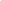 ____________________, _____ de ___________________ de 20_____.____________________________________Assinatura do candidato